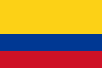 CAMBIO DE SEXO. READECUACIÓN DEL SEXO DEL MENORCorte Constitucional de Colombia Sentencia T-477/95Fecha: 23/10/1995Antecedentes1.1. Según versión de los padres del menor N.N., cuando éste tenía 6 meses, sus progenitores lo dejaron encerrado con una perra pequeña, a la cual "apenas le estaban  naciendo los dientes"; al regresar, el padre de su parcela y la madre de recoger leña, encontraron al animal con sangre en el hocico y el niño tenía cercenados el pene y los testículos. Los padres del menor emasculado son campesinos semi-analfabetas, habitantes de una región alejada y subdesarrollada.Los crudos episodios en la forma como los narraron los padres son calificados diez años después, en informe interno al I.C.B.F., como fantasía simbólica, y de acuerdo con un concepto de medicina legal, hecho meses después de la época de la mutilación, la herida se produjo posiblemente con instrumento cortopunzante, lo cual trajo como consecuencia la "emasculación con cercenación de sus genitales externos (castración) del menor”. Dentro del expediente aparece copia íntegra del proceso penal (que finalizó con auto declarando que no se observa que el hecho constituyera delito) y no hay el menor indicio de que los padres fueran los autores, por el contrario, al día siguiente del lamentable episodio, a las 7 de la mañana, ellos iniciaron una caminata para llevar al niño desde la montaña hasta el poblado a donde arribaron a las cuatro de la tarde.1.2 El incidente ocurrió el 10 de marzo de 1981 y el 11 de marzo el menor fue trasladado del hospital del municipio al Hospital  Universitario San Vicente de Paúl de Medellín, institución donde se le practicó una operación de "meatotomía", el 21 de abril de 1981. Previamente, el 1º de abril, los padres, dibujan su firma en un escrito que autoriza "cualquier tipo de tratamiento (incluyendo el cambio de sexo) que conlleve a mejorar la situación actual de nuestro hijo", en realidad, no surge de la prueba que los padres fueran conscientes de la trascendencia del “cambio de sexo”, por el contrario, antes, el 16 de marzo de 1981 en la historia clínica se insinuó por el médico un estudio genético "con fines netamente académicos" y "planear el cambio de sexo en este niño, pues está en la edad adecuada y no es posible en la actualidad reconstruir genitales funcionales”, es decir, primero se proyectó por los médicos el cambio de sexo y luego se obtuvo el permiso de los padres. Parecería que la pobreza de la familia, la ignorancia de los padres, el ambiente social atrasado y un ser humano de escasos seis meses, no ofrecían contratiempo alguno al tratamiento que los médicos iban a practicar y que según se dice se ha repetido en numerosos casos y ha sido defendido por los galenos como lo más adecuado.Desde septiembre de 1981 hasta el 28 de julio de 1986, el menor fue depositado en la “Casa del Niño Dios”, albergue de monjas. Allí aprendió el niño a caminar, se le dió la orientación propia de una niña, sin que mostrara curiosidad por el sexo, entre otras cosas  porque a los infantes se los bañaba solos y se les cubría con una toalla para que nadie los observara. No obstante las rígidas reglas, a las religiosas les causaba extrañeza que el infante “tenía comportamientos de varón en la postura para la micción y en algunos juegos”. La caridad cristiana fue la constante en este tiempo. Entre tanto, los padres hacían correr la voz de que el niño había muerto. 1.4 En julio de 1987 se tramita con gran rapidez un proceso de jurisdicción voluntaria que finaliza en septiembre con decisión del Juzgado Promiscuo del Circuito autorizando cambiar el nombre N.N. del menor por el nombre femenino de X.X. Surge del expediente que este aspecto formal de respaldar el sexo en una partida notarial es lo central para algunos funcionarios judiciales y administrativos. Mientras para la familia lo fundamental era que en la fé de bautismo figurara como niña, lo lograron y en tal condición hizo la primera comunión. 1.5 Antes de tramitarse ese proceso judicial, el 6 de mayo de 1986, el I.C.B.F. abre historia integral al menor porque la hermana Emilia, directora de la Casa del Niño Dios, se presentó al Centro Zonal debido a que la menor “X.X era varón y le fueron cercenados sus órganos genitales y requiere de  tratamiento especial para que quede como una niña". La Defensora de Menores decreta la ubicación "de la menor" en un hogar sustituto en el barrio Manrique de Medellín, considerando que la menor X.X., requiere la continuación del proceso de remodelación de sus genitales, de conformidad con la evaluación realizada por un cirujano, adscrito al hospital San Juan de Dios de Antioquia, por ello, se hacía necesaria la ubicación del menor en la ciudad de Medellín, para ser intervenido quirúrgicamente y continuar su tratamiento. Así se escribió en la Resolución de 28 de julio de 1986 del Instituto Colombiano de Bienestar Familiar. Pasa, entonces, del cuidado de las monjas al hogar sustituto. Pero antes de que se profiriera la Resolución, el I.C.B.F., el 4 de julio de 1986 busca para el menor una cita médica en el hospital San Vicente de Paúl en Medellín, se señala para el 10 de julio y el galeno conceptúa que “cuando se ubique en Medellín se iniciará el proceso quirúrgico de remodelación de sus órganos genitales”. No obstante,  el 23 de agosto de 1986 se deja constancia por el I.C.B.F. que "según el equipo médico del hospital infantil a la menor aún no se le puede hacer la operación, ya que hay que esperar a que llegue a la etapa de la adolescencia, pero está en la sicoterapia". Entre tanto, el hogar sustituto continúa cumpliendo su específica función: facilitar la disponibilidad del infante para la nueva operación. 1.6 El 7 de abril de 1987 se le practica una segunda operación, de remodelación de genitales externos femeninos y se dice por los médicos que adquirió un “fenotipo femenino”. Según el Hospital, hubo “reasignación de género”. Los médicos  siempre sostuvieron que ésto era lo que había que hacer y resaltan que “En este proceso, jugó papel importante el I.C.B.F. al facilitarle todos los medios al menor para su ubicación en centros y hogares sustitutos, que le permitiera esa continuidad, autenticidad, y coherencia para su adaptación a su género (femenino)”. El Instituto Colombiano de Bienestar Familiar hace la anotación de que los padres del niño dieron la autorización, pero, no hay nada por escrito diferente a lo que suscribieron en 1981; sólo aparece en 1987 una fotocopia borrosa que se refiere a si se autoriza o no la necropsia y  si se autoriza o no la extracción de órganos para transplante. Al solicitársele al hospital que remitieran a la Corte Constitucional fotocopia de la autorización, enviaron la que los padres habían firmado el 1º de abril de 1981. 1.7 Ya se dijo que en 1987 el menor estaba bajo el cuidado de la familia sustituta. El I.C.B.F. había hecho entrega del menor el 4 de febrero de 1987 y “durante todo el tiempo requerido para tal proceso (operatorio)”. Egresó el menor del hogar Sustituto y fue entregado nuevamente a sus padres biológicos, el 25 de septiembre de 1989. Hay que decir que, el 15 de abril de 1987 después de la operación, el menor es dado de alta y el Hospital le efectúa esporádicos controles el 23 de abril de 1987, el 3 de diciembre de 1987, el 7 de julio de 1988, el 15 de diciembre de 1988, el 8 de octubre de 1990. La sicóloga que hoy lo atiende dice que ella encontró que el caso estaba “como archivado”. Quienes lo operaron y luego sostienen alejados controles, curiosamente se extrañan del fracaso de la “identificación con el SEXO asignado”.1.8. Con el paso del tiempo, la naturaleza del menor comenzó a rebelarse contra los “roles” que le habían impuesto los tratamientos médicos, así narra el niño esa situación:“A mi me operaron cuando estaba pequeñito, me operaron la vagina dizque para ponerme mujer, pero uno grande ya tiene mas pensamiento y decide.  Yo decidí ser un hombre, porque hombre era yo desde chiquitico.  Yo decidí ser hombre, porque uno es hombre como nació.”El maestro cuenta que el menor le decía:“Por qué no esperaron a que yo estuviera grande para yo saber lo que me iban a hacer y hasta poder escoger, pero como uno estaba chiquito, hacían lo que querían con uno”.El menor se rebeló y exigió el cambio de trato social, de ropa, se negó a tomar las pastillas para aumentar los senos, propició el cambio de denominación entre sus amigos y maestros, aspecto que de acuerdo con los últimos conceptos psicológicos allegados al expediente, permitió el cambio de actitud del menor, “era menos agresivo, se relacionaba con los otros niños, quería jugar con ellos, incluso era el portero del equipo de fútbol...”, por cuanto según una funcionaria del I.C.B.F. el niño “tiene una identidad sexual masculina definida”Sentencia PRIMERO: REVOCANSE los numerales primero y tercero de la sentencia del 23 de mayo de 1995 proferida por el Tribunal Superior de Antioquia, Sala Civil, fallo materia de revisión.SEGUNDO: CONCEDASE la tutela al menor cuya identificación aparece en la solicitud y por lo tanto se le protegen los derechos fundamentales a la identidad, la dignidad y el libre desarrollo de la personalidad.TERCERO: ORDENASE al Instituto Colombiano de Bienestar Familiar , representado por su Director, que le preste a la persona vulnerada  a cuyo nombre se instauró la tutela, la protección adecuada consistente en el tratamiento integral físico y sicológico requerido para la readecuación del menor, previo consentimiento informado, y en relación con la mutilación sufrida y a la cual se ha hecho referencia en este fallo. Este tratamiento integral podrá tener continuidad más allá de los 18 años siempre y cuando un grupo científico interinstitucional lo considere conveniente. El mismo grupo interinstitucional, junto con el correspondiente Defensor de Menores, hará el seguimiento al tratamiento.